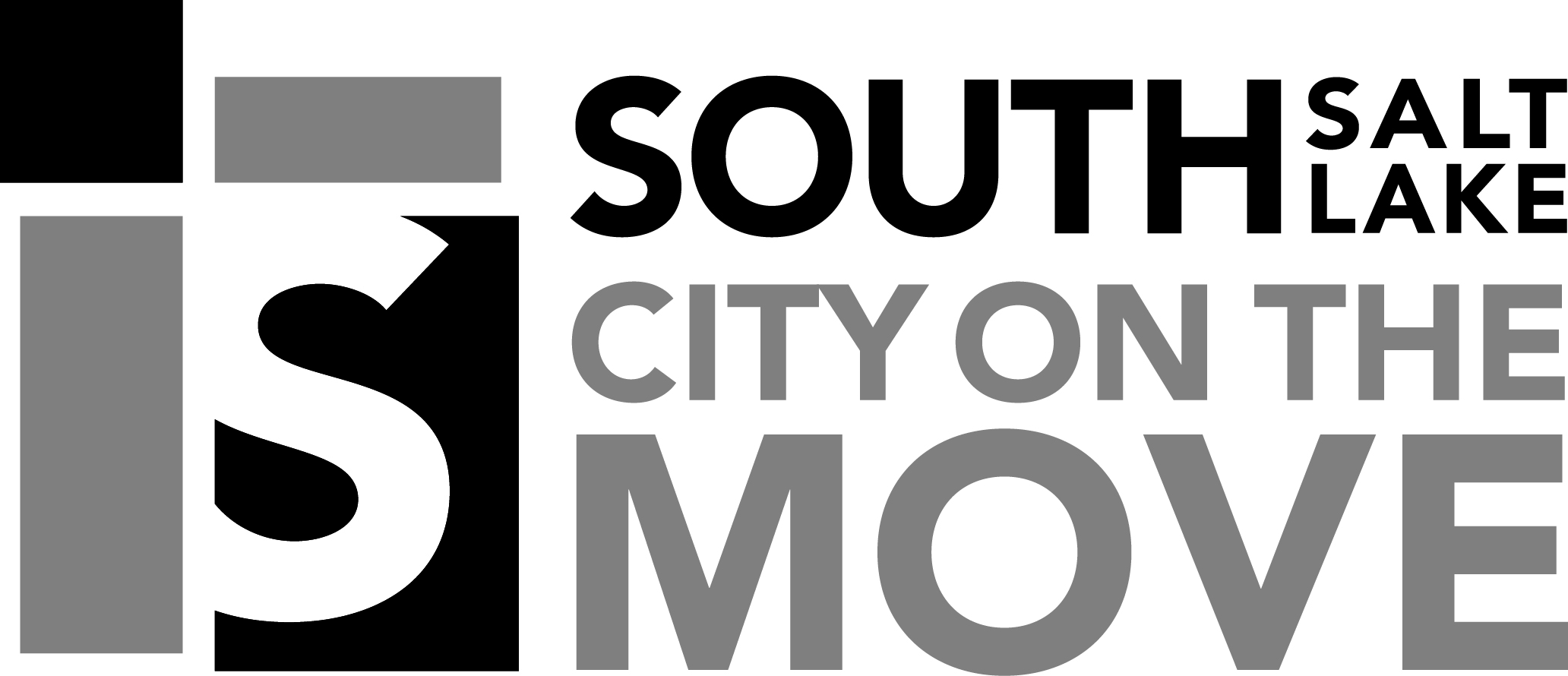 CITY OF SOUTH SALT LAKEPOSITION DESCRIPTIONPosition Description:		Storm Water Technician IIDepartment:		Storm Water DivisionPosition Grade:		18Supervisor:		Stormwater Division ManagerFLSA Status:		Non-exemptRevision date:		January 2023___________________________________________________________________________________________________POSITION SUMMARYThe Storm Water Technician II reports to the Stormwater Division Manager and performs a variety of semi-skilled and skilled maintenance work on the storm water collection system. ___________________________________________________________________________________________________ESSENTIAL RESPONSIBILITIES AND DUTIES1.	Maintains storm water lift stations and collection system	1.1	Installs, inspects, operates, maintains and repairs storm water lift stations, pipes and structures	1.2	Schedules maintenance for equipment and complete scheduled maintenance1.3	Troubleshoots electrical and mechanical equipment systems	1.4	Operates and maintains gasoline and diesel engines, and submersible electric pumps	1.5	Responsible for record accuracy with daily charts and logs of all maintenance and repairs	1.6	Reports unusual changes or conditions 2.	Ensures compliance with storm water regulations	2.1	Oversees the implementation of the City Storm Water Management Plan	2.2	Reviews and inspects construction site SWPPP plans and industrial facilities	2.3	Maintains knowledge of current and upcoming regulations (federal, state, county and city)	2.4	Issues citations for non-compliance	2.5	Maintains documentation3.	Provides assistance, training and education to the public	3.1	Organizes and assists with public education programs and internal storm water 
	management training, including maintaining current training materials	3.2	Responds to public inquiries, complaints and requests___________________________________________________________________________________________________MINIMUM QUALIFICATIONSEDUCATION, EXPERIENCE AND CERTIFICATIONSGraduation from high school or GED equivalent plus some specialized training in a closely related field, or any equivalent combination of related education and experience.Must possess a valid state driver's license with CDL endorsement (including Tanker endorsement) or have the ability to obtain one within one year from start of employment.Must have or will obtain a Registered Storm Water Inspector, (RSI) certification within six (6), months of hire date.  NECESSARY KNOWLEDGE, SKILLS AND ABILITIES1.	Knowledge of various types of pumps, motors, pipes, valves, fittings, mapping and piping layouts and some knowledge of hydraulics.2.	Skill in the operation of backhoe, 10-wheeler and storm sewer cleaning/maintenance equipment.3.	Ability to communicate effectively, both verbally and in writing.4.	Working knowledge of Microsoft Word, Excel, Utilisync and others; office machine usage and computers.___________________________________________________________________________________________________PHYSICAL DEMANDS/WORK ENVIRONMENTThe physical demands and work environment characteristics described here are representative of those that must be met or will be encountered by an employee while successfully performing the essential functions of this job. Reasonable accommodations may be made to enable individuals with disabilities to perform the essential functions.While performing the duties of this job, the employee is frequently required to use hands and arms to operate objects, tools or controls. The employee is occasionally required to climb, balance, stoop, kneel, crouch or crawl. The employee is required to walk, sit and talk or hear. The employee must frequently lift and/or move up to fifty (50) pounds. Specific vision abilities required by this job include close vision, color vision, depth perception and the ability to adjust focusThe employee occasionally works near moving mechanical parts. The employee frequently works in outside weather conditions and is exposed to wet and/or humid conditions, fumes, or airborne particles, toxic or caustic chemicals, and risk of electrical shock. The noise level in the work environment is usually loud in field settings, and moderately quiet in office settings.___________________________________________________________________________________________________The duties listed above are intended only as illustrations of the various types of work that may be performed. The omission of the specific statements of duties does not exclude them from the position if the work is similar, related or a logical assignment to the position. The job description is subject to change by the employer as the needs of the employer and requirements of the job change.___________________________________________________________________________________________________SIGNATURESThis job description has been approved by all levels of management:Mayor: ________________________________________________________	Date:_____________________________Human Resources: _____________________________________________	Date: ____________________________Department Director: ___________________________________________	Date: ____________________________Supervisor: ____________________________________________________	Date: ____________________________Employee signature below constitutes employee's understanding of the requirements, essential functions and duties of the position.Employee: _____________________________________________________	Date: ____________________________